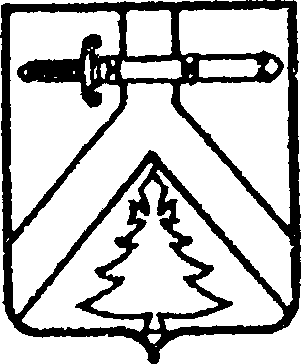 АДМИНИСТРАЦИЯ ИМИССКОГО СЕЛЬСОВЕТАКУРАГИНСКОГО РАЙОНА  КРАСНОЯРСКОГО КРАЯПОСТАНОВЛЕНИЕ26.11.2015.                                      с.Имисское                                          №53-пО  внесении изменений в  постановление администрации сельсовета от 11.02.2015 №3-п «О порядке присвоения, изменения и аннулирования адресов»В соответствии с пунктом 4 части 1 статьи 5 Федерального закона "О федеральной информационной адресной системе и о внесении изменений в Федеральный закон "Об общих принципах организации местного самоуправления в Российской  Федерации», пп. 21 п. 1 ст. 7 Устава Имисского сельсовета, ПОСТАНОВЛЯЮ: 1. Внести в порядок  присвоения, изменения и аннулирования адресов, утвержденный постановлением администрации Имисского сельсовета от 11.02.2015 №3-п «О порядке присвоения, изменения и аннулирования адресов»  следующие изменения:- в пункте 28 Порядка слова "в пункте 24" заменить словами "в пункте 27";- подпункты «г» и «д»  пункта 47  Порядка  изложить в следующей редакции:"г) городское или сельское поселение в составе муниципального района (для муниципального района) (за исключением объектов адресации, расположенных на межселенных территориях);д) населенный пункт (за исключением объектов адресации, расположенных вне границ населенных пунктов).".2. Контроль за выполнением настоящего постановления оставляю за собой.3. Постановление вступает в силу в день, следующий за днем его опубликования в газете «Имисские зори».Глава Имисского сельсовета                                          	           А.А.Зоткин